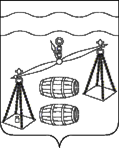 КАЛУЖСКАЯ  ОБЛАСТь                                                                 СУХИНИЧСКИЙ  РАЙОН                                                                         СЕЛЬСКАЯ  ДУМА                                                                                                             СЕЛЬСКОГО  ПОСЕЛЕНИЯ                                                                                     «ДЕРЕВНЯ ЕРМОЛОВО»РЕШЕНИЕот 12.09.2022 года                            		                                             №103           В связи с протестом прокуратуры Калужской межрайонной природоохранной прокуратуры от 29.07.2022 года № 7-17/79-2022,  на основании статьи 72 Земельного кодекса Российской Федерации, руководствуясь Уставом сельского поселения «Деревня Ермолово»  Сельская  Дума сельского поселения «Деревня Ермолово»,                                                      РЕШИЛА:1. Решение Сельской Думы Сельского поселения «Деревня Ермолово» от 12.05.2010 № 13 «Об утверждении положения «О муниципальном земельном контроле на территории сельского  поселения «Деревня Ермолово», отменить.2.Настоящее Решение вступает в силу после обнародования и подлежит размещению на сайте администрации МР «Сухиничский район» в разделе «Поселения».        3. Контроль за исполнением настоящего решения возложить на администрацию СП «Деревня Ермолово».Глава сельского поселения«Деревня Ермолово»                                                          И.М Амелина